Login to Active.comIn order to login to most ACTIVE Network products, you must already have an ACTIVE Passport - please visit the applicable link below to register/create an account, login, or retrieve your password.
 
Below are instructions to login to ACTIVE.com with your existing account:

1. Navigate to (and bookmark) http://www.active.com
2. Click Sign In in the upper right-hand corner



3. Enter your ACTIVE Passport username (email address) and password – Note this must be the same email address that you registered under.
4. Click Sign In

You will be redirected back to ACTIVE.com. Hover over your name in the upper right-hand corner to access the following items:

- View Profile
- My Events
- Order History
- Upgrade Account (ACTIVE Advantage)
- Settings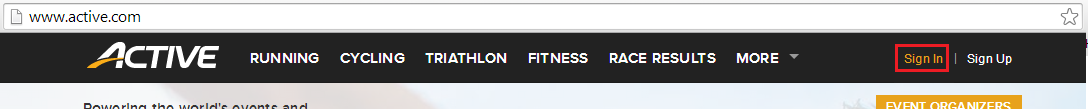 Purchase Additional Merchandise After RegistrationAfter registration, you can add or edit additional purchase items such as merchandise or other optional items.Login My Events at http://myevents.active.comFind your registration event, click Purchase merchandise​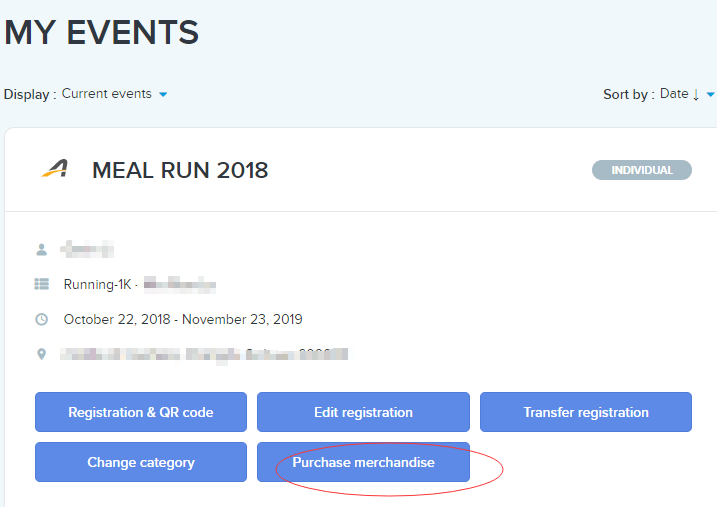 Select desired itemsEnter quantities (if applicable)Click ContinueEnter billing informationClick CompleteRegister/Create Passport
https://passport.active.com/regLogin with Existing Passport
https://passport.active.comRetrieve Password
https://passport.active.com/forgot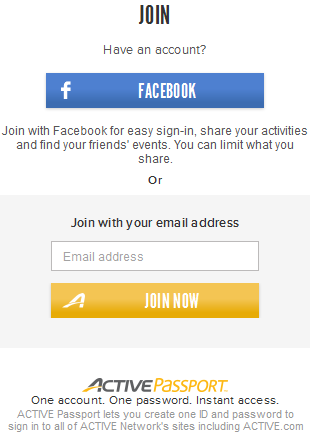 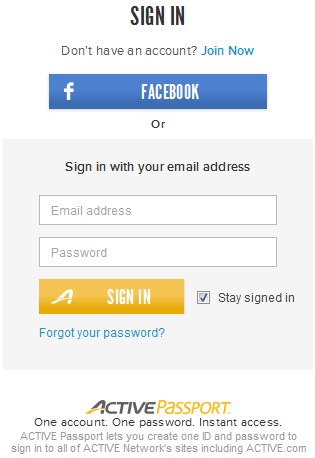 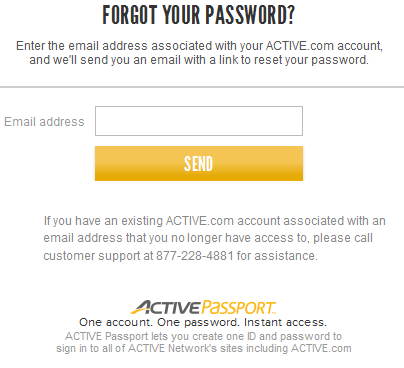 